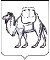 ТЕРРИТОРИАЛЬНАЯ ИЗБИРАТЕЛЬНАЯ КОМИССИЯУВЕЛЬСКОГО РАЙОНАРЕШЕНИЕп. УвельскийО назначении дополнительных выборов депутата Совета депутатов Каменского сельского поселения Увельского муниципального района шестого созыва по одномандатному избирательному округу № 8На основании решения Совета депутатов Каменского сельского поселения Увельского муниципального района от 25 октября 2021 г. № 32 «О сложении полномочий депутата Совета депутатов Каменского сельского поселения», в соответствии с пунктом 8 статьи 71 Федерального закона № 67-ФЗ от 12 июня 2002 года «Об основных гарантиях избирательных прав и права на участие в референдуме граждан Российской Федерации», частью 7 статьи 52 Закона Челябинской области № 36-ЗО от 29 июня 2006 года «О муниципальных выборах в Челябинской области», территориальная избирательная комиссия Увельского района, на которую в соответствии с постановлением избирательной комиссии Челябинской области № 10/108-7 от 29 апреля 2022 года возложено исполнение полномочий по подготовке и проведению выборов в органы местного самоуправления, местного референдума на территории Каменского сельского поселения Увельского муниципального района, РЕШАЕТ:1. Назначить дополнительные выборы депутата Совета депутатов Каменского сельского поселения Увельского муниципального района шестого созыва по одномандатному избирательному округу № 8 на 11 сентября 2022 года.2.  Опубликовать настоящее решение в газете «Настроение». 3. Направить настоящее решение в избирательную комиссию Челябинской области для размещения в информационно-телекоммуникационной сети «Интернет».3. Контроль за исполнением настоящего решения возложить на председателя территориальной избирательной комиссии Увельского района И.А. Шундееву.Председатель комиссии 					           И.А. ШундееваСекретарь комиссии 						           З.А. Овчинникова 20 июня 2022 г.№ 36/187-5